Création de fleurs avec mes deux enfantsEn me promenant avec mes deux enfants, j’ai pensée à vous et nous vous avons fabriqué des fleurs. Il suffit de 3 feuilles, d’une attache parisienne, des ciseaux et le tour est joué ! Si vous voulez en faire à la maison avec des messages, on les mettra dans la salle du périscolaire. J’espère vous revoir vite…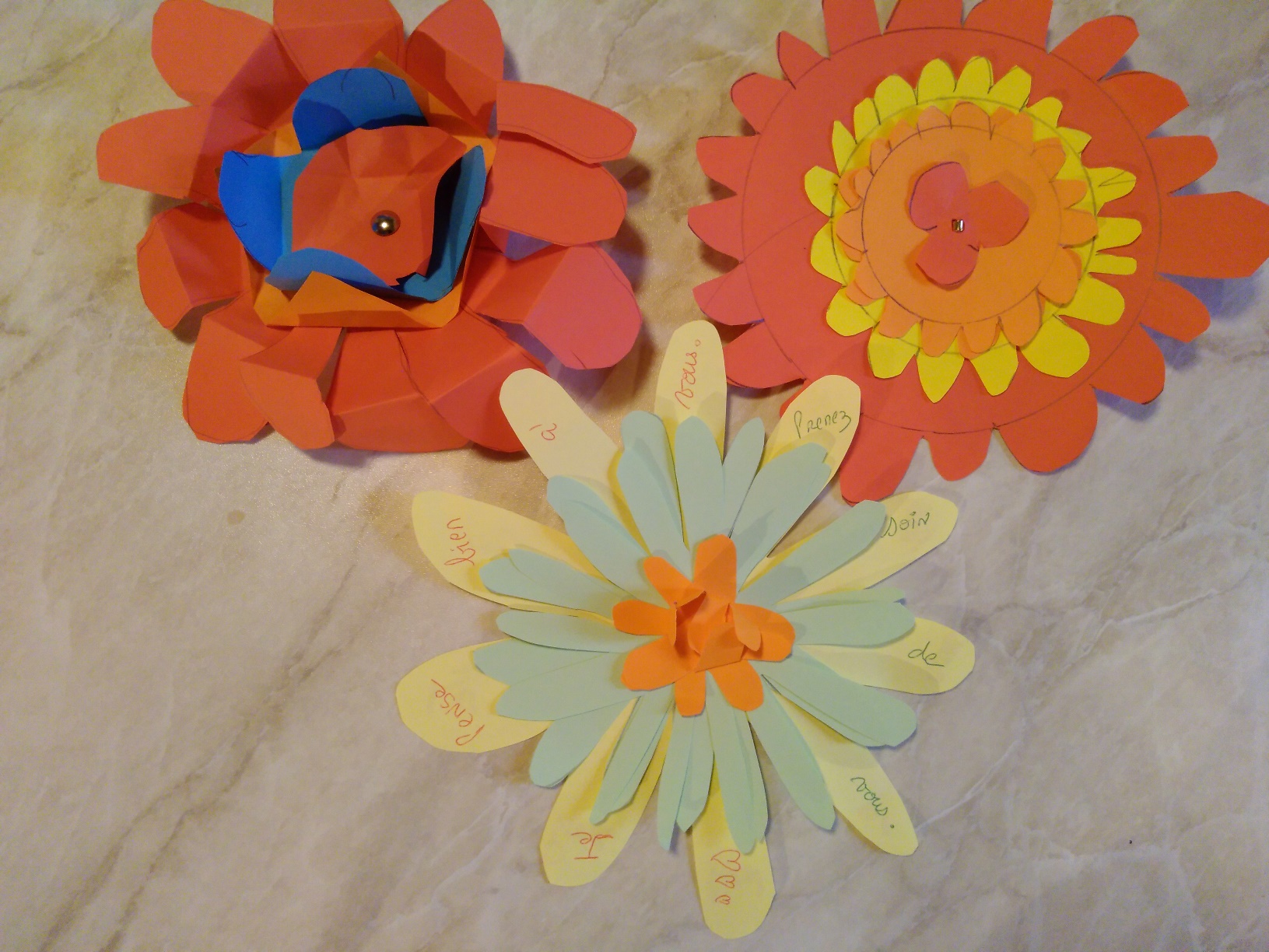 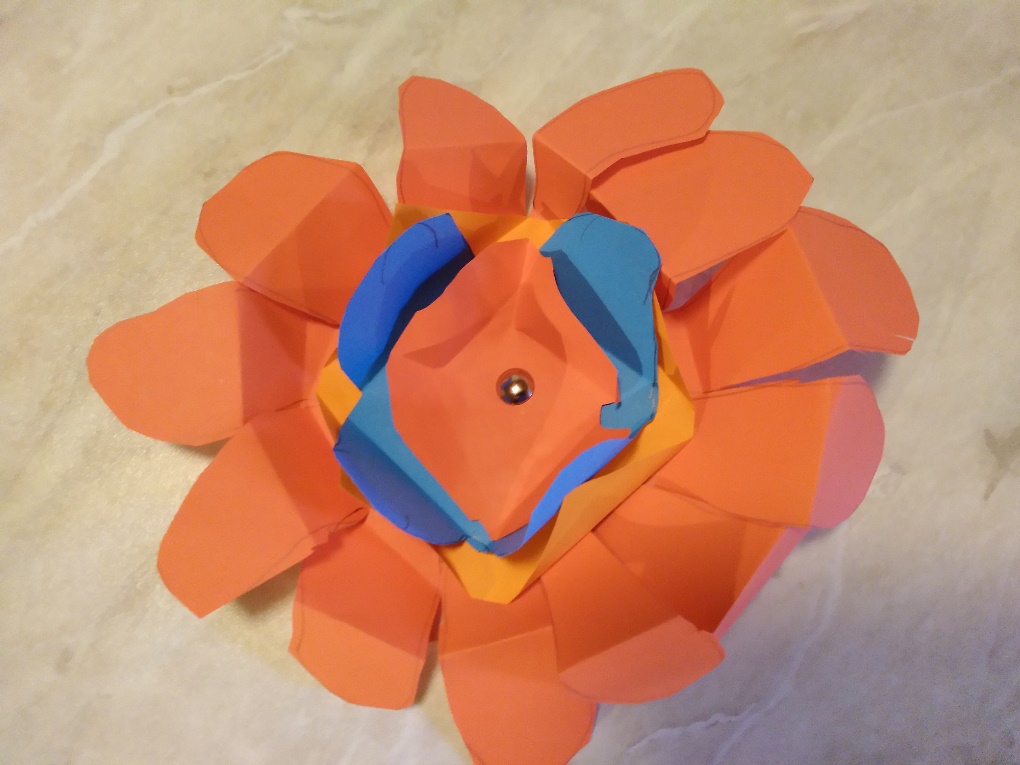 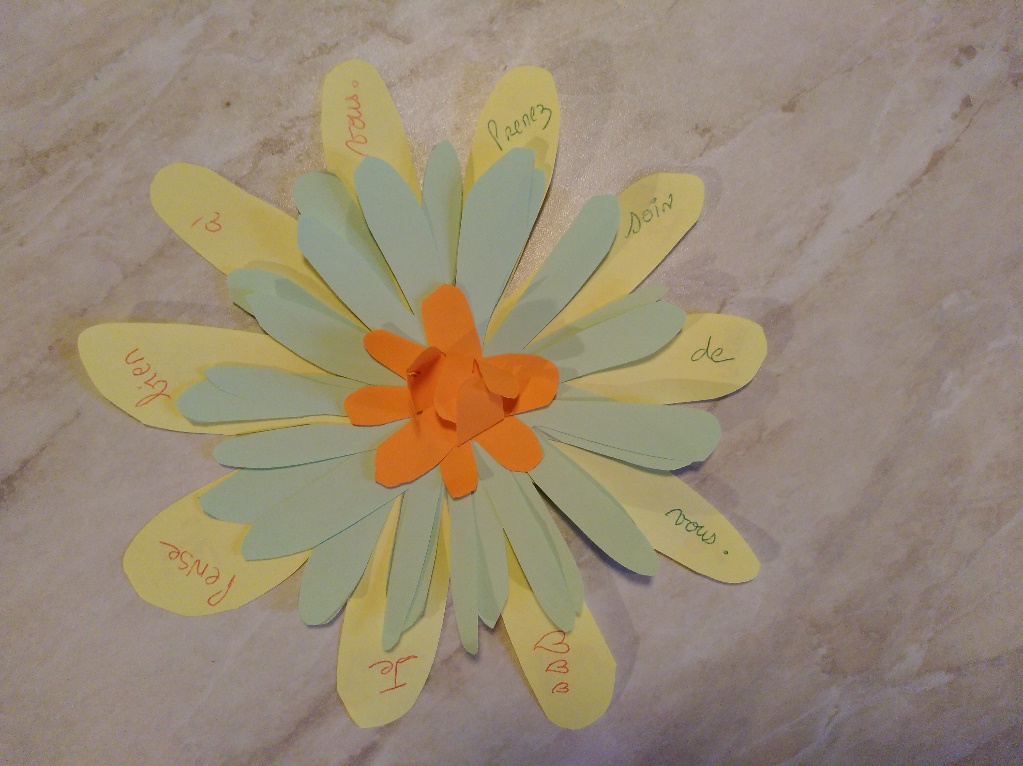 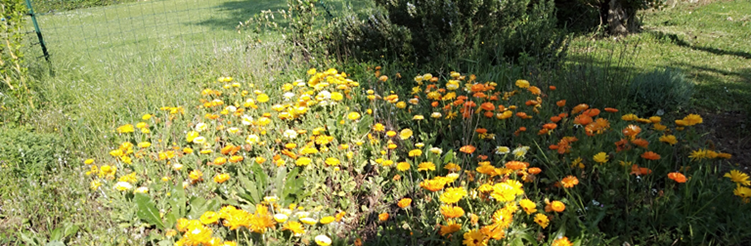 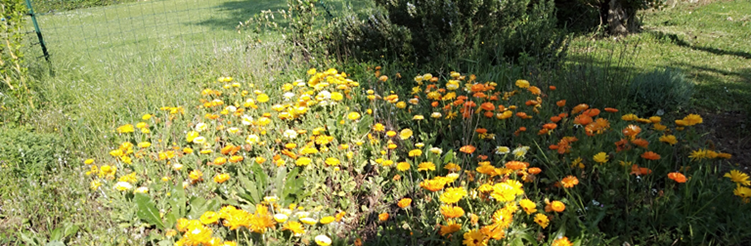 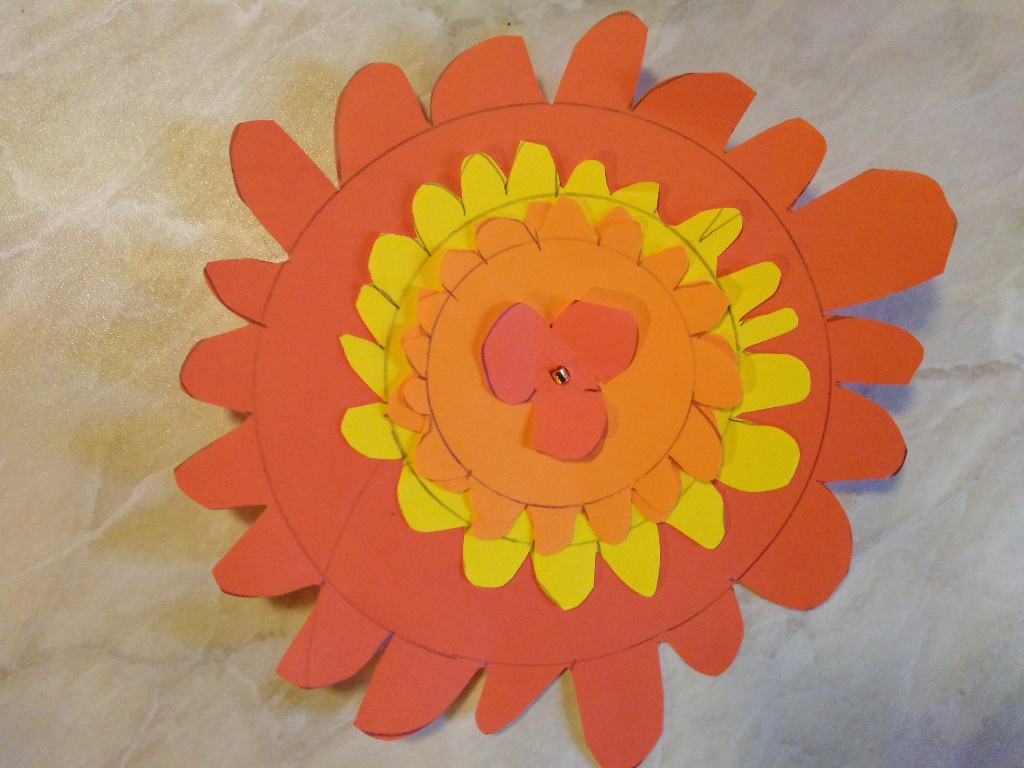 